Tisková zpráva SČS Tážeme se rodičů: Obouváte správně své děti?Praha, 2014-10-15; Blíží se vánoční nákupy, a rodiče by měli více vnímat doporučení odborníků, vydávaná ve prospěch zdraví dětí.Jednou z  prioritních aktivit Sdružení českých spotřebitelů, z. s. (SČS) je i problematika zlepšování a také zpřísňování podmínek pro dodávání zdravotně nezávadné dětské obuvi na trh EU. Vycházíme přitom např. z toho, že Univerzita Tomáše Bati, Fakulta technologická Zlín provedla již před několika lety výzkum, který jednoznačně hovoří o tom, že 99% dětí se rodí se zdravýma nohama; když však přicházejí do 1. třídy ZŠ, má již 30% dětí poškození nohou, které je v drtivé většině nevratné po zbytek života. A tak zas a znovu, každoročně připomínáme českým spotřebitelům - rodičům a všem dospělým, kteří pečují o děti, aby si uvědomili svoji odpovědnost za správné „obutí“ svých ratolestí. Mnoho rodičů přesto stále neví, jak mají dětskou obuv vybírat; a dokonce výběr obuvi podceňují.„V rámci vzdělávání spotřebitelské veřejnosti vydáváme osvětový materiál „Obouváme správně své děti?“. Vysvětlujeme v něm základní aspekty zdravotně závadné obuvi a popisujeme, jakým způsobem se vyvarovat zakoupení nevhodné obuvi určené pro naše děti. Systém dobrovolné certifikace existuje v ČR od roku 1997, je doprovázen logem s vyznačením „Žirafy“. Značka kvality přijatá do programu Česká kvalita garantuje, že obuv je zdravotně nezávadná nejen z hygienického hlediska, ale i konstrukčně,“ vysvětluje hlavní koordinátor této kampaně, Petr Krejcar, regionální ředitel SČS v Hradci Králové.Osvětový materiál „Obouváme správně své děti?“ rozesílá SČS mateřským školám ve vybraných krajích, které každoročně obměňujeme, tak, abychom postupně vykrývali celou ČR. Prostřednictvím školek se letáky dostávají k rodičům (letos Plzeňský kraj, Liberecký kraj a Zlínský kraj. Část nákladu šla opět do obchodů prostřednictvím České obuvnické a kožedělné asociace. Publikace je k dispozici na webu SČS zde. „Téma bezpečnosti, resp. zdravotní nezávadnosti dětské obuvi se snaží SČS řešit již po několik let. Hlavním cílem je vytvoření evropské harmonizované technické normy,“ upozorňuje Libor Dupal, předseda SČS a dodává: „Na tomto se shodli též partneři na národní konferenci ve Zlíně v květnu t.r. (viz zde).Tím by se vytvořily všeobecné požadavky jednotné v rámci celé Unie a zamezila by se výroba, resp. omezil dovoz levné, ale pro děti nevhodné obuvi.“ SČS v tomto směru působí v evropských strukturách.Další informace poskytne:Sdružení českých spotřebitelů, z.ú. (SČS) si klade za cíl hájit oprávněné zájmy a práva spotřebitelů na vnitřním trhu EU a ČR, přičemž zdůrazňuje preventivní stránku ochrany zájmů spotřebitelů: „Jen poučený spotřebitel se dokáže účinně hájit“. SČS působí v řadě oblastí - pokrývají odbornosti ve vztahu ke kvalitě a bezpečnosti výrobků včetně potravin, technické normalizaci a standardizaci, kvalitě a bezpečnosti služeb včetně služeb finančního trhu aj. Pod Altánem 99/103; 100 00  Praha 10 – Strašnice; +420 261263574, spotrebitel@regio.cz; www.konzument.cz Pod Altánem 99/103, 100 00 Praha 10DIČ: CZ00409871, IČ: 409871Tel.: +420 261 263 574spotrebitel@regio.cz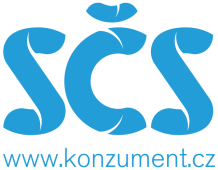 SDRUŽENÍ ČESKÝCH SPOTŘEBITELŮ, z. ú.  / CZECH CONSUMER ASSOCIATIONSDRUŽENÍ ČESKÝCH SPOTŘEBITELŮ, z. ú.  / CZECH CONSUMER ASSOCIATIONSDRUŽENÍ ČESKÝCH SPOTŘEBITELŮ, z. ú.  / CZECH CONSUMER ASSOCIATIONPetr Krejcar, regionální ředitel Hradec KrálovéTel. 495215 266, e-mail krejcar@regio.cz Ing. Libor Dupal, ředitel SČSmobil: +420 602 56 18 56, e-mail: dupal@regio.cz